University Curriculum Council 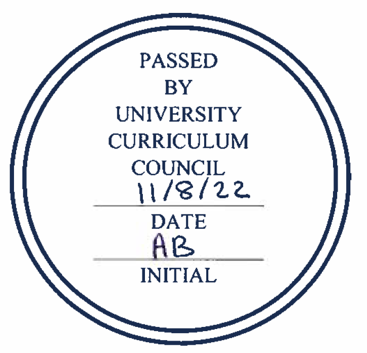 Approved Programs November 8, 2022PROGRAM CHANGESPatton College of EducationProgram Code: BS6307 Program Name: Integrated MathematicsDepartment/School: Teacher EducationContact: Matt Felton Koestler (felton@ohio.edu) Desired Start Date: Spring 2023Currently the DARS lists their course requirements as including MATH 3200 or MATH 3210, but MATH 3210 is not an appropriate option. This is partially needed to fulfill licensure/accreditation requirements to ensure all students are covering the same content. There is no change in credit hour requirement.Arts & Sciences Program Code: BS3105 Program Name: Actuarial Science Department/School: MathematicsContact: Yaqin Feng (fengy@ohio.edu) Desired Start Date: Spring 2023According to feedback from our graduates, our students need more programming experience. Thus, we have decided to require ET 2100 which teaches the language Python, which is more relevant to our majors. This course is 4 credit hours, so it increases the total credit hours from 55 to 59. Honors Tutorial CollegeContact: Beth Novak (novakb@ohio.edu) Desired Start Date: ImmediatelyWe recently met with our accreditor, HLC, and the state of Ohio, and they have informed us that not having a graduation requirement puts us out of federal compliance. HTC will now require all HTC students to meet the 120-hour requirement for a bachelor’s degree. This applies to the following program codes.New Program/CertificateCenter for International Studies Program Code: BAXX27Program Name: International StudiesDepartment/School: Center for International StudiesContact: Joshua Hill (hillj6@ohio.edu) Desired Start Date: Fall 2023The BA in International Studies introduces students to the study of international affairs from an interdisciplinary perspective. Students will gain expertise in one world region by taking required and elective courses from a variety of disciplines, including three years of language study in a regional language. Students will also select a transregional theme that will structure an additional set of core and elective coursework. In total, 42 credit hours are required for the major, not including the language requirement. The intended audience is students who are already drawn to the four regionally specific Global Studies majors managed by the Center for International Studies (these majors will be discontinued upon the approval of this new major) as well as other students interested in an interdisciplinary approach to international studies. The creation of this undergraduate major will not require any additional resources beyond those already used for the currently existing Global Studies majors.The program requires 42 credits including one new course, INST 4960 (UCC approved). All other credits will constitute general education, CAS distribution requirements and/or electives chosen by the student. Completion of the BA requires 120 credits.The International Studies major language requirement is the same as CAS's language requirement for humanities and social science majors, with two important exceptions:-a minimum of three years (rather than two) will be required, and-students may take 3 years of a single language OR 2 years of a first language and 1 year of a second languageThis is a proficiency requirement rather than a credit hour requirement--students can test out of it. As a proficiency requirement rather than a credit hour requirement, it is not counted within the 42 hours needed for the IS major.Note also that, unlike the existing Global Studies majors, the language requirement is now disconnected from the regional concentration. This will allow students greater flexibility to pursue their intellectual interests (i.e., a student interested in the French colonial empire in Indochina, for instance, could follow the regional concentration for Asia and study the French language).ExpeditedCollege of Arts & SciencesProgram Code: BA4214Program Name: History Pre-LawDepartment/School: HistoryContact: Kevin Uhalde (uhalde@ohio.edu) Desired Start Date: Fall 2023The three changes being requested are summarized here: a. Under Prelaw History Major Intradepartmental Course Requirements should be added the following: 1. HIST 3090 American Constitutional History, Part 1: Origins to Reconstruction 2. HIST 3095 American Constitutional History, Part 2: 1880s-Present b. Under Chronological History Course Requirement, HIST 3090 belongs under Component B: Early Modern History > North American, not under Component C: Modern History > North American as presently. c. Under Geographical History Course Requirement > Component C: North American History, HIST 3090 belongs under Early Modern, not under Modern as presently.College of Arts & SciencesProgram Code: BA4253Program Name: Sociology Criminology Department/School: Sociology and AnthropologyContact: Cynthia Anderson (andersc2@ohio.edu) & Bruce Hoffman (hoffmanb@ohio.edu) Desired Start Date: Fall 2023The Department of Sociology is proposing to offer the BA degree in Sociology Criminology as an online degree. It is expected that this will be a popular option for students interested in careers in criminal justice, criminology, and justice related professions given the consistently high interest in sociology-criminology and criminal justice at OHIO and in justice related careers. The curriculum will be identical to the traditional BA in Sociology-Criminology, although the available courses will be slightly limited compared to those available to students in the traditional degree. All the courses needed to complete the major are already regularly taught in an online modality. Online versions of additional classes have been taught during the pandemic and will be developed by faculty into regular offerings to add breadth to the curriculum. It is proposed that the program will be implemented beginning August 2023.College of Arts & SciencesProgram Code: BA4254Program Name: Sociology Pre LawDepartment/School: Sociology and AnthropologyContact: Cynthia Anderson (andersc2@ohio.edu) & Bruce Hoffman (hoffmanb@ohio.edu) Desired Start Date: Fall 2023The Department of Sociology is proposing to offer the BA degree in Sociology Criminology as an online degree. It is expected that this will be a popular option for students interested in careers in criminal justice, criminology, and justice related professions given the consistently high interest in sociology-criminology and criminal justice at OHIO and in justice related careers. The curriculum will be identical to the traditional BA in Sociology-Criminology, although the available courses will be slightly limited compared to those available to students in the traditional degree. All the courses needed to complete the major are already regularly taught in an online modality. Online versions of additional classes have been taught during the pandemic and will be developed by faculty into regular offerings to add breadth to the curriculum. It is proposed that the program will be implemented beginning August 2023.College of Fine ArtsProgram Code: CTMUSGProgram Name: Graduate Performance CertificateDepartment/School: School of MusicContact: Matt Talbert	(talbertm@ohio.edu) Desired Start Date: Fall 2022The wording of this graduate certificate is dated and does not reflect the nature of the other certificates offered in the School of Music. Currently, the document reads, “Because this is a non-degree program, students may not concurrently pursue the Master of Music Degree”. We are proposing that graduate students, to align with other certificates in the School of Music, be allowed to work on this certificate concurrently while working on a Master of Music degree.College of BusinessProgram Code: CTENTRProgram Name: Entrepreneurship Certificate	Department/School: ManagementContact: Krystal Geyer (kristal@ohio.edu) Desired Start Date: Fall 2022We are seeking an expedited change approval through UCC to eliminate all barriers to entry for the Entrepreneurship Certificate. We would like to ensure the application, resume, and interview requirements are eliminated and that, when a student fills out the change of program form on Qualtrics, they are instantly added to the Entrepreneurship Certificate.NotificationsDeactivationScripps College of Communication Program Code: ND5368The Scripps College of Communication and School of Media Arts request that the Pre-Media Major (ND5368) be de-activated, effective immediately.Rationale for suspension:The Pre-Media Major is longer in use nor a component of curriculum or major offerings. A previous director created this major as a pre-major filter for incoming MDIA students. This process, and by extension this major, is no longer needed. It hasn’t been in use since Fall 2019 and there is no intention to restart this major.Center for International StudiesProgram Code: BA4409 Global Studies- War and PeaceI am writing on behalf of the Center for International Studies to notify you that we will change the name of our Global Studies—War and Peace major (BA4409) to International Studies—War and Peace. This will be effective in the fall of 2023. There will be no other changes to this program other than the name change at this time.The purpose of this name change is to align the name of BA4409 with the name of our proposed International Studies major. In the creation of this new major (which is detailed in a separate proposal to the Programs Committee), we have decided to discard the phrase “Global Studies” and to discontinue the four existing Global Studies regional majors (GS-Africa, GS-Asia, GS-Europe, and GS-Latin America) once the new International Studies program is approved. Advanced Computing (CS) BS1949 Anthropology BA1934 Art History BA1935 Astrophysics BS1931 Biological Sciences BS1902 Business Administration BB1926 Chemistry BS1904 Classics BA1932 Communication Studies BC1918 Communication Sciences and Disorders/HSLS BS1941 Dance BF1906 Economics BS1910 Engineering Physics BS1925 English BA1916 Environmental & Plant Biology BS1901 Environmental Studies BA1942 Film BF1924 Geography BA1944 Geological Sciences BS1948 History BA1909 Journalism BJ1923 Mathematics BS1903 Media Arts & Studies BC1920 Music BA1938 Neuroscience BS1937 Philosophy BA1917 Physics BS1905 CategoryNumber of Credit HoursPercent of TotalExisting or repackaged curricula: Courses from existing inventory of courses at OHIO3993Revised or redesigned curricula: Courses for which content has been revised for the new program00New curricula*: Courses developed for the new program that haven't been offered at OHIO37Total: Must match the total number of credit hours required for the program42100